dfdWith the end of the 2017 season rapidly closing in, it’s now time to mark some all important dates in your diaries!Badminton Canterbury Awards Night
This year the Awards night will be held on Sunday, September 24th  at 7pm upstairs in the George Miller Lounge.  Masters will be held from 5-7pm, with the Awards Night starting from 7pm.  This is always a relaxed, social way to end the badminton season, everyone is welcome to attend.  Nibbles will be provided and a cash bar will be operating.  Please RSVP to the office if you are attending, so we know numbers for catering.  Email office@badmintoncanterbury.com.  Award nominations are open now for the following categories –
Badminton Canterbury Senior Sportsperson of the Year, Badminton Canterbury Junior Sportsperson of the Year, Badminton Canterbury Team of the Year, Badminton Canterbury Coach of the Year, Badminton Canterbury Technical Official of the Year, Badminton Canterbury Administrator of the Year, Badminton Canterbury Volunteer of the Year, Services to Badminton Canterbury.We all know someone who would qualify for one of these categories!  Please make sure to nominate them so they can receive recognition for the work they do – there are many people who do a lot of hard work behind the scenes and it would be great to acknowledge this.  Please contact the BC Office (office@badmintoncanterbury.com) for further information and nomination forms.  Nominations close on Monday September 18th 2017.Summer League Badminton
Competition starts on October 24th – Tuesday night is for competitive players, and Wednesday night is for social players.  Teams to consist of 2 males and 2 females.  Entries are open so get your teams sorted and click  here to enter online.  Or email your entry to the BC Office (office@badmintoncanterbury.com).Canterbury Team Championship
Come along and support the newest tournament on the Badminton Canterbury calendar to be held on Saturday 28th October 2017!  This event is for teams (minimum 2 men and 2 women, maximum 3 men and 3 women) – ties will consist of 2 Men’s Singles, 2 Women’s Singles, 1 Men’s Doubles, 1 Women’s Doubles and 1 Mixed Doubles.  Cost per team is $125.00 and each team will play a minimum of 3 ties.  Teams will be graded.  To register your team, please email office@badmintoncanterbury.com with the team name, contact number and names of team members.  Entries close 21st October 2017.  If you’re in a Summer League team, Interclub team, junior squad or are a social/casual player, then get your teams together now and get your entries in!

St Paddy’s Tournament 2018
There are no excuses for not knowing the date – mark Friday 16th and Saturday 17th March in your diaries now!  As per usual, games will run on Friday night and Saturday, but given some of the huge numbers in tournaments this year, keep Sunday 18th free as well (just in case…).
And yet more fantastic results!
Further to the wonderful results in last month’s newsletter, there are yet more great results to note from the last month!  AUGUST 2017
Canterbury U15/U19 Tournament
After a slow number of entries initially, we ended up with the largest number of entries for many years!  It was great to see so many players from out of town travelling to Christchurch, thank you for coming and we hope you enjoyed your weekend!  Congratulations to all players, there was some fantastic badminton played!  Winners below (all players from Canterbury unless specified). 
U15 Boy’s Singles – Josh Forrester (Otago)
U15 Girl’s Singles – Tyla Adams (Otago)
U19 Boy’s Singles – Dylan Chan
U19 Girl’s Singles – Elly Li
U15 Boy’s Doubles – Aaryan Alexander (Otago)/Josh Forrester (Otago)
U15 Girl’s Doubles – Marissa Oliver (Otago)/Farrin Quin (Otago)
U19 Boy’s Doubles -Caleb Lay (Southland)/William Wu
U19 Girl’s Doubles – Adithi Alexander (Otago)/Emily Perry (Otago)
U15 Mixed Doubles – Josh Forrester (Otago)/Tyla Adams (Otago)
U19 Mixed Doubles – Dylan Chan/Alizee Simon
Honda NZ Masters National Champs 2017
The NZ Masters were held in Dunedin during the last week of August.  A group of Canterbury players ventured south, and came back with some great results.  Congratulations to the 4 Canterbury players who are now NZ Masters Singles Champs!!     Winners/placegetters from Canterbury were:
Women’s Singles 35+ - 2nd Anna Ritchie
Men’s Singles 40+ - 2nd Alfred Wong
Men’s Singles 50+ - 1st Trevor Campbell
Women’s Singles 50+ - 1st Fiona Pizzey                                                                                                                   
        Men’s Singles 65+ - 1st Don Le Page
 Women’s Singles 70+ - 1st Pam Bourke-Shaw
        Men’s Doubles 35+ - 1st Alfred Wong/Burty Molia
   Women’s Doubles 35+ - 4th Anna Ritchie/Lou Satherley
        Men’s Doubles 40+ - 1st Alfred Wong/Burty Molia
        Men’s Doubles 50+ - 3rd = Trevor Campbell/Mark Wehi
 Women’s Doubles 50+ - 4th Lesley Kelly/Lyndsay Dick
        Men’s Doubles 65+ - 2nd Don Le Page/Ken Lawson
        Men’s Doubles 65+ - 3rd Greg Macintosh/Ian Sinclair
 Women’s Doubles 65+ - 2nd Pam Bourke-Shaw/Vee Stubberfield
Mixed Doubles 40+ - 2nd Alfred Wong/Jenny Matthews
Mixed Doubles 55+ - 2nd Lyndsay Dick/Andrew Gourdie
Mixed Doubles 60+ - 1st Grant Stone/Vee Stubberfield
Mixed Doubles 65+ - 2nd Don Le Page/Roslyn Eades
Mixed Doubles 65+ - 3rd Greg Macintosh/Vee Stubberfield
Mixed Doubles 65+ - 4th Ken Lawson/Pam Bourke-Shaw
Mixed Doubles 70+ - 4th Ken Lawson/Pam Bourke-Shaw
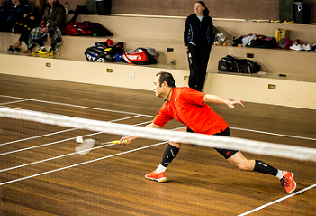 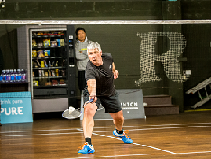 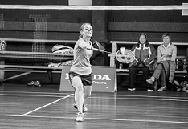 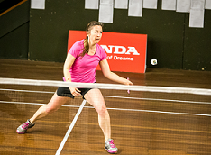 Photo credit: Shane Michael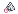 JENNY ZHU in Australia and Malaysia
Jenny Zhu is continuing on her quest to qualify for the Youth Olympic Games to be held in Buenos Aires in October 2018.  Last week she competed in the Australian Junior Champs and this week she is up against some tough competition in Malaysia, playing in the Malaysia International Junior Open.  What a great experience Jenny, give it your best!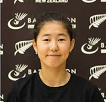 Court Hire Increase
Please note the court hire costs are increasing from the 1st October 2017, see below.  

Rates are hourly and include GST.

Thank you for your support and enjoy your Badminton!!.  . https://www.facebook.com/badminton.newzealand/photos/a.303364703109661.69555.302408919871906/1338752586237529/?type=3https://www.facebook.com/badminton.newzealand/photos/a.303364703109661.69555.302408919871906/1338752586237529/?type=3 TimesCasual walk-inNon-memberCard holderAffiliated Member card holderPeak 5pm – 11pm$30$22$17Off Peak11pm – 5pm$25$16$11